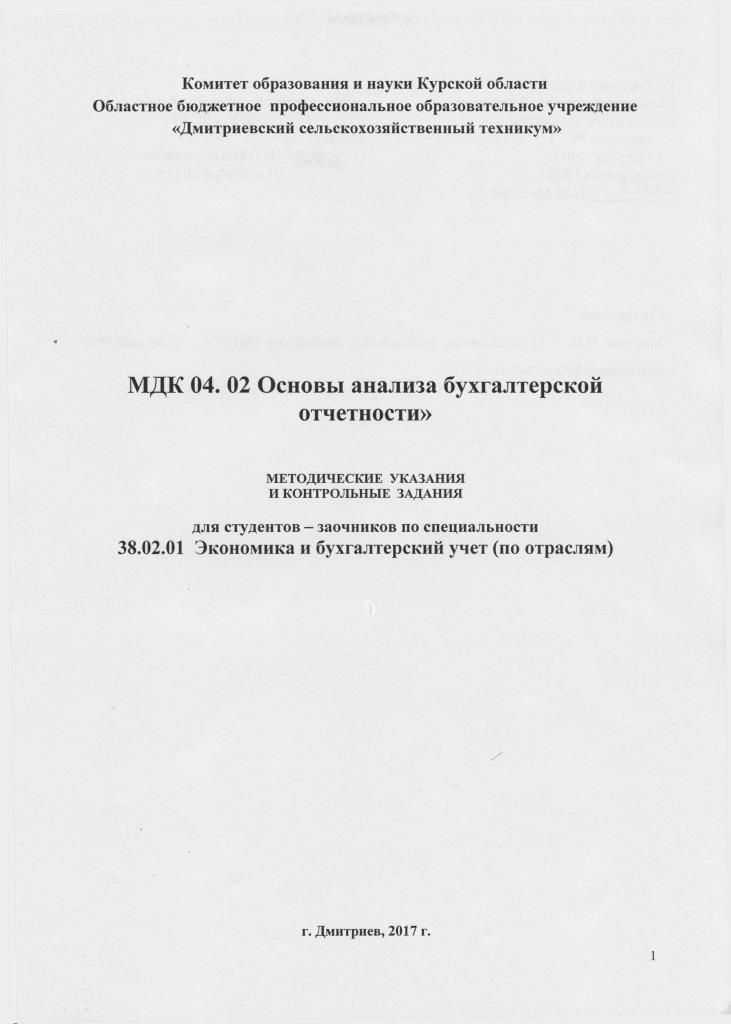 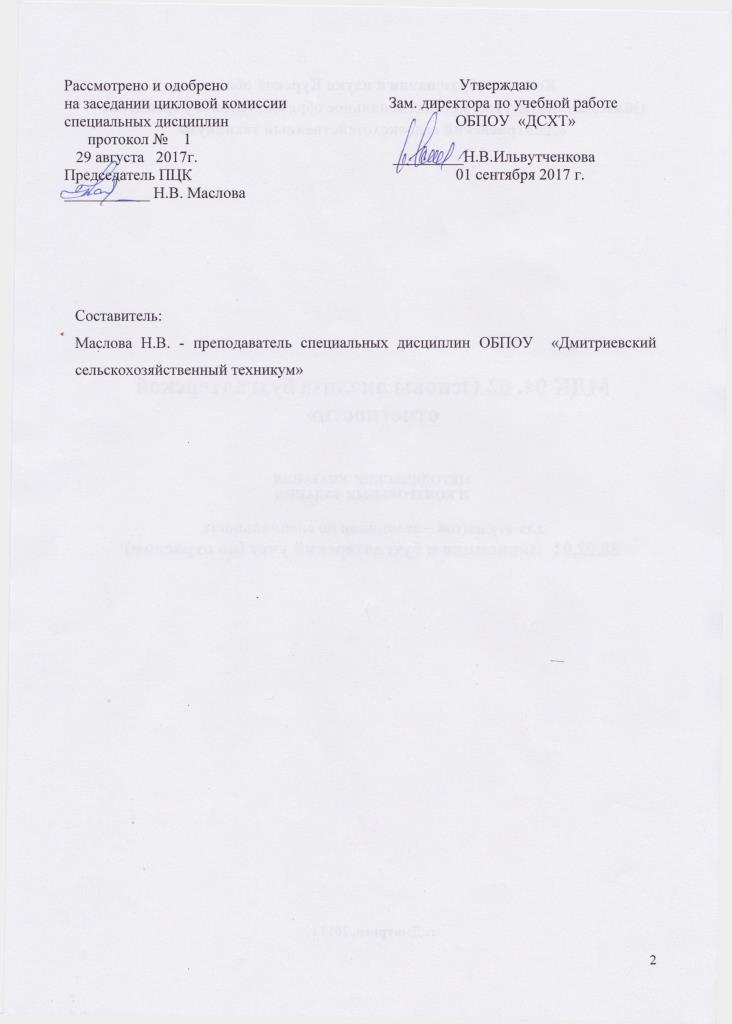 СОДЕРЖАНИЕВВЕДЕНИЕПрофессиональный модуль ПМ.04 Составление и использование бухгалтерской отчетности строится в соответствии с ФГОС по специальности СПО 38.02.01 Экономика и бухгалтерский учет, входящей в состав укрупненной группы специальностей 38.00.00 Экономика и управление.Контрольная работа соответствует реализации государственных требований к минимуму содержания и уровню подготовки выпускников по специальностям группы среднего профессионального образования.МДК 04.02 Основы анализа бухгалтерской отчетности содействует получению необходимых знаний и профессиональных умений и навыков.В результате освоения профессионального модуля (МДК 04.02 Основы анализа бухгалтерской отчетности) обучающийся должен:иметь практический опыт:- составления бухгалтерской отчётности и использования её для анализа финансового состояния организации; - анализа информации о финансовом положении организации, её платёжеспособности и доходности;уметь:- определять результаты хозяйственной деятельности за отчетный период;- устанавливать идентичность показателей бухгалтерских отчетов;знать:- методы определения результатов хозяйственной деятельности за отчётный период;- методы финансового анализа; - виды и приёмы финансового анализа;- процедуры анализа бухгалтерского баланса;- порядок общей оценки структуры имущества организации и его источников по показателям баланса; - порядок определения результатов общей оценки структуры активов и их источников по показателям баланса;- процедуры анализа ликвидности бухгалтерского баланса;- порядок расчёта финансовых коэффициентов для оценки платёжеспособности;- состав критериев оценки несостоятельности (банкротства) организации;- процедуры анализа показателей  финансовой устойчивости;- процедуры анализа отчёта о финансовых результатах;- принципы и методы общей оценки деловой активности организации, технологию расчёта и анализа финансового цикла;- процедуры анализа уровня и динамики финансовых результатов по показателям отчётности;- процедуры анализа влияния факторов на прибыль.1. ТРЕБОВАНИЯ К ОБЪЕМУ, ОФОРМЛЕНИЮ И СРОКАМ ВЫПОЛНЕНИЯ КОНТРОЛЬНОЙ РАБОТЫ1.1.Контрольная работа может быть выполнена от руки чернилами либо напечатана на одной стороне белой бумаги формата А4 (210*297) аккуратно, без исправлений. Необходимо оставить поля для замечаний преподавателя. Страницы контрольной работы должны быть пронумерованы. Объем работы, выполненной с помощью технических средств, не должен превышать 14 страниц формата А4. В случае выполнения работы от руки ее объем не должен превышать 18 страниц формата А4.Работа должна содержать следующие структурные элементы: титульный лист, содержание, в виде ответов на поставленные вопросы, список использованной литературы.Титульный лист оформляется в общем порядке. На нем обязательно указывается: название учебного заведения, название работы:“Контрольная работа по МДК 04.02 “ОСНОВЫ АНАЛИЗА БУХГАЛТЕРСКОЙ ОТЧЕТНОСТИ”, № варианта, Ф.И.О. студента, специальность, срок обучения, курс, номер зачетной книжки.Завершается оформление работы проставлением даты ее выполнения и личной подписи студента.1.2. Работа должна быть выполнена и предъявлена на отделение для проверки преподавателем в сроки, установленные учебным графиком, но не позднее, чем за месяц до начала экзаменационной сессии. 1.3. После проверки контрольной работы преподаватель может вернуть ее на доработку или допустить к защите.1.4. Зачет положительно выполненной контрольной работыпроизводится в ходе устного собеседования.1.5. После защиты и сдачи экзамена контрольные работы студентам не возвращаются.2. МЕТОДИЧЕСКИЕ УКАЗАНИЯ К ВЫПОЛНЕНИЮ КОНТРОЛЬНОГО ЗАДАНИЯ2.1. Выполнение контрольного задания предусматривает изучение всех программных тем дисциплины в соответствии с утвержденной рабочей программой.2.2. При написании контрольной работы студенту следует ответить на поставленные вопросы. Ответ должен быть четко сформулирован и соответствовать раскрытию содержания поставленного вопроса.2.3. При написании контрольной работы студент использует знания, полученные в курсах «Экономический анализ деятельности организации», «Теория бухгалтерского учета», «Бухгалтерский финансовый учет», «Бухгалтерский управленческий учет». 2.4.При оценке финансового положения организации студент может использовать известную ему методику, содержащуюся в учебной литературе, разработанную комитетом финансов при администрации Санкт-Петербурга и др. Необходимо дать обоснования применения соответствующей методики.3. КОНТРОЛЬНЫЕ ЗАДАНИЯВариант № 1             1. Укажите цели проведения анализа финансового состояния на основе бухгалтерского баланса.2. Проведите анализ доходов и расходов организации на основе                 данных формы №2 «Отчет о финансовых результатах». (Приложен. 1)Вариант № 21.  В чем состоят цели и задачи анализа финансовых результатов на основе  формы 2 бухгалтерской отчетности «Отчет о финансовых результатах ».2.На основании бухгалтерского баланса оцените имущественное положение организации. (Приложен. 2)Вариант № 31. Раскрыть порядок анализа денежных средств организации на основе формы 2.На основании бухгалтерского баланса оцените структуру источников формирования имущества организации. (Приложен. 3)Вариант № 4      1. В чем состоят особенности анализа формы 3  бухгалтерской отчетности2.На основании формы №4 «Отчет о движении денежных средств» оцените движение денежных средств по видам деятельности.( Приложен. 4)Вариант № 51.  Какова методика анализа информации, содержащейся в приложении к бухгалтерскому балансу? 2. На основании бухгалтерского баланса проведите анализ ликвидности. (Приложен. 5)Вариант № 61.Как анализируется консолидированная отчетность? 2. На основании бухгалтерского баланса  проанализируйте финансовую устойчивость организации.(Приложен. 6)Вариант №71.Как осуществляется анализ доходов и расходов организации на основе бухгалтерской отчетности?2. На основании формы №3 бухгалтерской отчетности организации проанализируйте состав и структуру собственного капитала организации. (Приложен. 7)Вариант №81.Какова методика анализа отчета о движении денежных средств организации косвенным методом? 2. На основании приложения к бухгалтерскому балансу проанализируйте основные средства организации.(Приложен. 8)Вариант №91. Какова методика анализа сегментарной отчетности?  2.На основании бухгалтерского баланса и формы №2 « Отчет о финансовых результатах» проанализируйте оборачиваемость оборотных активов организации.(Приложен. 9)Вариант №101.Использование выводов из анализа финансовой отчетности при разработке бизнес-планов.2. На основании бухгалтерского баланса и приложения к бухгалтерскому балансу проанализируйте дебиторскую и кредиторскую задолженность организации.(Приложен. 10)4. ПРИЛОЖЕНИЯПриложение 1Задание 1.Проведите анализ доходов и расходов организации на основе     данных формы №2 «Отчет о финансовых результатах». Таблица 1.-Динамика и структура доходов и расходов организацииПриложение2Приложение3Приложение 4Задание 1.  По данным отчёта о движении денежных средств требуетсяпроанализировать движение денежных средств по видам деятельности.Таблица 1.-Анализ движения денежных средств по видам деятельности (тыс. руб.)Приложение5Задание1. На основании бухгалтерского баланса проведите анализ ликвидности.Приложение 6Задание 1. На основании бухгалтерского баланса  проанализируйте финансовую устойчивость организации.Приложение 7Задание1. На основании формы №3 бухгалтерской отчетности организации проанализируйте состав и структуру собственного капитала организации.Таблица 1.-Анализ состава, структуры и динамики собственного капиталаза отчётный периодПриложение 8Задание1. На основании приложения к бухгалтерскому балансу проанализируйте основные средства организации.Таблица1.-Динамика и структура основных средствПриложение 9Задание1. На основании бухгалтерского баланса и формы №2 « Отчет о финансовых результатах» проанализируйте оборачиваемость оборотных активов организацииПриложение 10Задание1. На основании бухгалтерского баланса и приложения к бухгалтерскому балансу проанализируйте дебиторскую и кредиторскую задолженность организации.Список литературы1. Губин В. Е., Губина О. В. Анализ финансово-хозяйственной деятельности: учебник.- М.: ИД «Форум»: ИНФРА-М, 2014.- 336 с. 2. Зимин Н. Е., Солопова В. Н. Анализ и диагностика финансово-хозяйственной деятельности предприятия.- М.: КолосС, 2013.- 384 с. 3. Зимин Н. Е., Солопова В. Н. Практикум по анализу и диагностике финансово-хозяйственной деятельности предприятия.- М.: КолосС, 2012.- 312 с. 4. Канке А. А., Кошевая И. П. Анализ финансово-хозяйственной деятельности предприятия: Учебное пособие.- 2-е изд., испр. и доп.- М.: ИД «Форум»: ИНФРА-М, 2014.- 288 с. 5. Мельник М. В., Герасимова Е. Б. Анализ финансово-хозяйственной деятельности предприятия: Учебное пособие.- М.: ФОРУМ: ИНФРА-М, 2013.- 192 с. 6. Одинцов В. А. Анализ финансово-хозяйственной деятельности предприятия. Практикум: учеб.пособие  для студ. учреждений сред. проф. Образования.- М.: Издательский центр «Академия», 2014.- 240 с.7. Пястолов С. М. Анализ финансово-хозяйственной деятельности: учеб.для студ. учреждений сред. проф. образования / С. М. Пястолов.- 11-е изд., стер.- М.: Издательский центр «Академия», 2013.- 384 с. 8. Соколова Н.А., Томшинская  И.Н. Бухгалтерская финансовая отчётность: Экспресс-курс. – СПб.: Питер, 2014.9. Чечевицына Л. Н. Анализ финансово-хозяйственной деятельности: учебник / Л. Н. Чечевицына, К. В. Чечевицын.- Изд. 6-е, перераб.- Ростов н/Д: Феникс, 2013.- 368 с.  ВВЕДЕНИЕ21. ТРЕБОВАНИЯ К ОБЪЕМУ, ОФОРМЛЕНИЮ ИСРОКАМ ВЫПОЛНЕНИЯ КОНТРОЛЬНОЙ РАБОТЫ32. МЕТОДИЧЕСКИЕ УКАЗАНИЯ К ВЫПОЛНЕНИЮ КОНТРОЛЬНОГО ЗАДАНИЯ4    3. КОНТРОЛЬНЫЕ ЗАДАНИЯ54. ПРИЛОЖЕНИЯ7СПИСОК ЛИТЕРАТУРЫ17ПоказательНа начало годаНа начало годаНа конец годаНа конец годаИзменения (+, -)Изменения (+, -)Показательтыс. руб.уд.вес, %тыс. руб.уд.вес, %тыс. руб.уд.вес, %А123456Доходы - всего100,0100,0-в том числе: доходы от обычных видовдеятельности (выручка от продажи товаров, продукции, работ, услуг) прочие доходыРасходы - всего100,0100,0-в том числе: расходы по обычным видам деятельности прочие расходыОтношение общей суммы доходов к общей сумме расходов, руб.***Отношение доходов от обычных видов деятельности к соответствующей сумме расходов, руб.***Отношение прочих доходов к соответствующей сумме расходов, руб.***Задание №1. Рассчитайте и проанализируйте динамику имущества организацииЗадание №1. Рассчитайте и проанализируйте динамику имущества организацииЗадание №1. Рассчитайте и проанализируйте динамику имущества организацииЗадание №1. Рассчитайте и проанализируйте динамику имущества организацииЗадание №1. Рассчитайте и проанализируйте динамику имущества организацииЗадание №1. Рассчитайте и проанализируйте динамику имущества организацииТаблица №1.- Анализ имущества организацииТаблица №1.- Анализ имущества организацииТаблица №1.- Анализ имущества организацииТаблица №1.- Анализ имущества организацииТаблица №1.- Анализ имущества организацииТаблица №1.- Анализ имущества организацииАКТИВНа начало годаНа конец годаСтруктура в % к итогуСтруктура в % к итогуАКТИВНа начало годаНа конец годаНа начало годаНа конец года12345I.ВНЕОБОРОТНЫЕ АКТИВЫ--ххНематериальные активы--ххРезультаты исследований и разработокОсновные средства--ххДоходные вложения в материальные ценности--ххФинансовые вложения--ххОтложенные налоговые активы--ххПрочие внеоборотные активы--ххИТОГО по разделу III. ОБОРОТНЫЕ АКТИВЫЗапасыНалог на добавленную стоимость по приобретенным ценностямНалог на добавленную стоимость по приобретенным ценностямДебиторская задолженностьФинансовые вложенияДенежные средстваПрочие оборотные активыИТОГО по разделу IIБАЛАНСЗадание1. На основании бухгалтерского баланса оцените структуру источников формирования имущества организации. Таблица1.- Оценка структуры источников формирования имущества организации.Задание1. На основании бухгалтерского баланса оцените структуру источников формирования имущества организации. Таблица1.- Оценка структуры источников формирования имущества организации.Задание1. На основании бухгалтерского баланса оцените структуру источников формирования имущества организации. Таблица1.- Оценка структуры источников формирования имущества организации.Задание1. На основании бухгалтерского баланса оцените структуру источников формирования имущества организации. Таблица1.- Оценка структуры источников формирования имущества организации.Задание1. На основании бухгалтерского баланса оцените структуру источников формирования имущества организации. Таблица1.- Оценка структуры источников формирования имущества организации.Задание1. На основании бухгалтерского баланса оцените структуру источников формирования имущества организации. Таблица1.- Оценка структуры источников формирования имущества организации.Виды источников финансовых ресурсовНа начало годаНа начало годаНа конец годаНа конец годаВиды источников финансовых ресурсовтыс. руб.% к итогутыс. руб.% к итогуСОБСТВЕННЫЕ СРЕДСТВА:Уставный капиталСобственные акции, выкупленные у акционеров-х-хПереоценка внеоборотных активовДобавочный капитал (без переоценки)-х-хРезервный капиталРезервный капиталРезервный капитал Резервный капитал ИТОГОЗАЁМНЫЕ СРЕДСТВА:Долгосрочные заёмные средстваКраткосрочные заёмные средства-хИТОГОПРИВЛЕЧЁННЫЕ СРЕДСТВА:Кредиторская задолженностьЗадолженность перед участниками (учредителями) по выплате доходов-х-хДоходы будущих периодов-х-хРезервы предстоящих расходов-х-хПрочие краткосрочные обязательства-х-хИТОГОВСЕГО:0Вид деятельностиПредыдущий годОтчётный годИзменение (+,-)Темп роста, %Остаток денежных средств на начало годаЧистые денежные средства(чистый денежный поток)от текущей деятельностиЧистые денежные средства(чистый денежный поток) от инвестиционной деятельностиЧистые денежные средства(чистый денежный поток) от финансовой деятельностиЧистое увеличение (уменьшение)денежных средств и их эквивалентовОстаток денежных средств на конец годаВеличина влияния изменений курса иностранной валюты по отношению к рублюТаблица 1.- Анализ ликвидности баланса предприятия, тыс. руб.Таблица 1.- Анализ ликвидности баланса предприятия, тыс. руб.Таблица 1.- Анализ ликвидности баланса предприятия, тыс. руб.Таблица 1.- Анализ ликвидности баланса предприятия, тыс. руб.Таблица 1.- Анализ ликвидности баланса предприятия, тыс. руб.Таблица 1.- Анализ ликвидности баланса предприятия, тыс. руб.Таблица 1.- Анализ ликвидности баланса предприятия, тыс. руб.Таблица 1.- Анализ ликвидности баланса предприятия, тыс. руб.АктивНа начало годаНа конец годаПассивНа начало годаНа конец годаПлатёжн. излишки или недостатокПлатёжн. излишки или недостатокАктивНа начало годаНа конец годаПассивНа начало годаНа конец годана начало годана конец годаА1– наиболее ликвидные активыП1– наиболее срочные пассивуА2– быстро реализуемые активыП2– краткосрочные пассивыА3 – медленно реализуемые активыП3 – долгосрочные пассивыА4– трудно реализуемые активыП4 – постоянные пассивыБАЛАНСБАЛАНСТаблица1.-Значение коэффициентов, характеризующих финансовую устойчивость (в долях единицы)Таблица1.-Значение коэффициентов, характеризующих финансовую устойчивость (в долях единицы)Таблица1.-Значение коэффициентов, характеризующих финансовую устойчивость (в долях единицы)Таблица1.-Значение коэффициентов, характеризующих финансовую устойчивость (в долях единицы)Таблица1.-Значение коэффициентов, характеризующих финансовую устойчивость (в долях единицы)Таблица1.-Значение коэффициентов, характеризующих финансовую устойчивость (в долях единицы)Таблица1.-Значение коэффициентов, характеризующих финансовую устойчивость (в долях единицы)Таблица1.-Значение коэффициентов, характеризующих финансовую устойчивость (в долях единицы)Таблица1.-Значение коэффициентов, характеризующих финансовую устойчивость (в долях единицы)Наименование показателейСпособ расчётаСпособ расчётаСпособ расчётаСпособ расчётаНа начало периодаНа конец периодаОткл. (+;-)1. Коэффициент капитализации (U1)1. Коэффициент капитализации (U1)2. Обеспечения собственными источниками финансирования (U2)2. Обеспечения собственными источниками финансирования (U2)2. Обеспечения собственными источниками финансирования (U2)2. Обеспечения собственными источниками финансирования (U2)2. Обеспечения собственными источниками финансирования (U2)3. Коэффициент финансовой независимости (U3)3. Коэффициент финансовой независимости (U3)4. Коэффициент финансирования (U4)4. Коэффициент финансирования (U4)5. Коэффициент финансовой устойчивости (U5)5. Коэффициент финансовой устойчивости (U5)ПоказательНа начало годаНа начало годаНа конец годаНа конец годаОтклонение Отклонение Темп роста, %Показательтыс. руб.уд.вес, %тыс. руб.уд.вес, %тыс. руб.уд.вес, %Темп роста, %Уставный капиталДобавочный капиталРезервный капиталНераспределённая прибыль (непокрытый убыток)Итого 100,0100,0-ПоказательНа начало годаНа начало годапоступиловыбылоНа конец годаНа конец годаИзменение (+, -)Изменение (+, -)Показательтыс. руб.уд.вес, %поступиловыбылотыс. руб.уд.вес, %тыс. руб.уд.вес, %Земельные участки и объекты природопользованияЗданияСооруженияМашины и оборудованиеТранспортные средстваПроизводственный и хозяйственный инвентарьРабочий и продуктивный скотМноголетние насажденияДругие виды основных средствВсего основных средств100,0100,0-в том числе:производственныенепроизводственныеТаблица1.-Анализ показателей оборачиваемости оборотных средств предприятияТаблица1.-Анализ показателей оборачиваемости оборотных средств предприятияТаблица1.-Анализ показателей оборачиваемости оборотных средств предприятияТаблица1.-Анализ показателей оборачиваемости оборотных средств предприятияПоказателиПрошлый годОтчётный годОтклонения (+;-)12341. Выручка от реализации продукции, работ, услуг, тыс. руб.2. Среднегодовая стоимость оборотных средств, тыс. руб.3. Количество дней периода.4. Коэффициент оборачиваемости (стр. 1: стр. 2)5. Продолжительность одного оборота оборотных средств, дней (365 дней : стр. 4)6. Коэффициент закрепления (стр. 2 : стр. 1)Таблица1.-Анализ дебиторской и кредиторской задолженности предприятия, тыс. руб.Таблица1.-Анализ дебиторской и кредиторской задолженности предприятия, тыс. руб.Таблица1.-Анализ дебиторской и кредиторской задолженности предприятия, тыс. руб.Таблица1.-Анализ дебиторской и кредиторской задолженности предприятия, тыс. руб.Виды дебиторской задолженностиНа начало годаНа конец годаИзменения (+;-)Долгосрочная дебиторская задолженностьВ том числе:расчеты с покупателями и заказчикамиавансы выданныеКраткосрочная дебиторская задолженность в том числе:расчеты с покупателями и заказчикамиавансы выданныеВиды кредиторской задолженностиНа начало годаНа конец годаИзменения (+;-)Долгосрочная  кредиторская задолженностьВ том числекредитызаймыКраткосрочная кредиторская задолженностьв том числерасчеты с поставщиками и заказчиками